                                                  J’apprends à :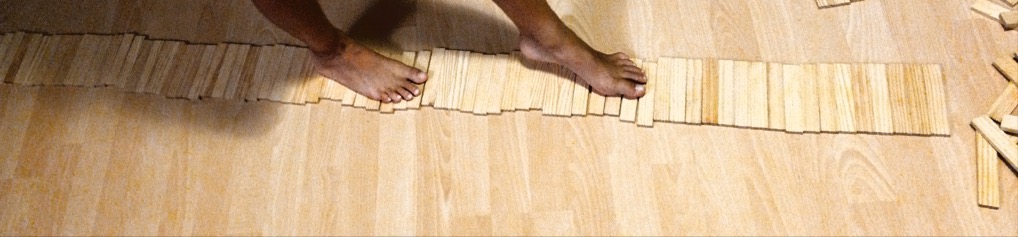 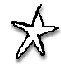 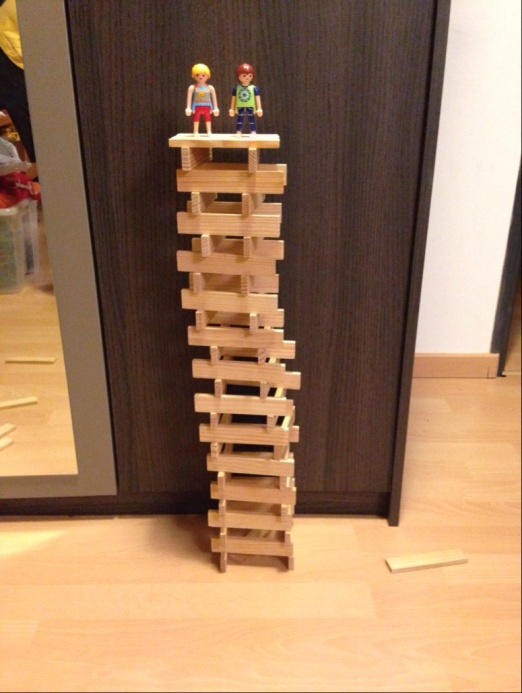 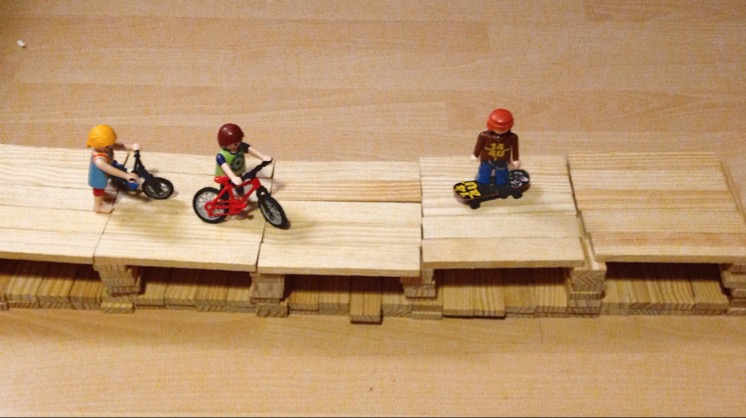 Explorer le monde :Explorer le monde.L’espace.Faire l’expérience de l’espace.Attendu : se situer par rapport à soi, entre eux, par rapport à des objets repères. 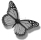 O  - Jouer aux Kaplas et à construire un chemin assez long.O – Construire un pont à plusieurs très long.O – Construire une tour très haute. Explorer le monde :Explorer le monde.L’espace.Faire l’expérience de l’espace.Attendu : se situer par rapport à soi, entre eux, par rapport à des objets repères. O  - Jouer aux Kaplas et à construire un chemin assez long.O – Construire un pont à plusieurs très long.O – Construire une tour très haute. 